INTRODUCTIONLorem ipsum dolor sit amet, consectetur adipiscing elit. Morbi dignissim dictum urna sit amet auctor. Suspendisse mollis posuere massa vitae aliquet. Vestibulum risus enim, rhoncus eget facilisis quis, ultricies pellentesque dui. Nullam eleifend interdum velit id condimentum. Etiam sollicitudin aliquet lacus. Interdum et malesuada fames ac ante ipsum primis in faucibus. Phasellus at augue sit amet turpis tincidunt facilisis et id dui. Cras massa lorem, finibus eu nunc nec, rhoncus feugiat ex. Morbi odio tortor, maximus id lorem ac, luctus imperdiet erat. Proin ipsum eros, condimentum a ex vitae, pharetra ornare leo. Aenean id mi posuere, tincidunt purus in, sodales eros. In suscipit in arcu at interdum. Maecenas varius erat id tortor elementum, nec pellentesque mauris interdum. Donec dictum odio ac vulputate porttitor.Praesent at lorem eget ex rutrum eleifend vitae ut enim. Sed et lacus viverra neque ultrices efficitur. Pellentesque volutpat ante arcu. Duis congue condimentum nunc, vel finibus velit sollicitudin quis. Integer volutpat, tellus non iaculis finibus, ante ipsum euismod erat, sed congue metus ipsum a nibh. In fermentum mi in lorem venenatis, non consectetur arcu tempus. Donec dapibus, orci ut porta interdum, nunc nisi vehicula nisl, id tempor purus odio eu nisl. Morbi rhoncus urna ipsum, eget malesuada justo dapibus a. Nulla et blandit enim, vel tempor lacus. Nam faucibus arcu porttitor leo pellentesque bibendum. Fusce eget lorem non neque porttitor ornare. Ut congue urna felis, et aliquam quam consectetur id. Sed ullamcorper nibh eu mattis lacinia.METHODInteger condimentum fringilla nisi, quis egestas velit vulputate nec. Fusce tincidunt nisl justo. Nam lacinia lacus eget maximus condimentum. Suspendisse potenti. Donec lectus tellus, rhoncus id commodo laoreet, laoreet a ex. Etiam arcu nulla, fringilla quis aliquet a, accumsan a tortor. Vivamus venenatis ipsum at mauris bibendum consectetur (Ning et al., 2023). Phasellus nec dictum nunc, quis pharetra arcu.Method Sub headingIn finibus purus ut lectus dictum consectetur. Morbi orci sem, malesuada nec elementum sit amet, lobortis at massa. Duis vel justo ultrices justo hendrerit porttitor. SubheadingAliquam eleifend fermentum eleifend. Vivamus rutrum tellus ut cursus egestas. Cras id bibendum elit, nec iaculis leo. Suspendisse nibh felis, euismod sed mi eu, fermentum commodo purus. SubheadingSed in rhoncus urna, a sollicitudin tellus. Phasellus vel tincidunt quam. Nulla vehicula vehicula ipsum (Mystakidis, 2022).Method Sub headingInterdum et malesuada fames ac ante ipsum primis in faucibus. Donec ultrices nulla ut dolor aliquet, sed ultrices metus bibendum. Aliquam arcu odio, porttitor nec dignissim ac, finibus quis leo. Duis ultrices accumsan magna, sed dignissim elit facilisis id. Nullam eget facilisis augue. Proin pellentesque nulla consequat, vehicula mi ac, pellentesque nisl. Curabitur pretium arcu at neque faucibus, sed luctus ante sodales. Ut massa sapien, sagittis sed tincidunt consequat, pulvinar nec arcu (Aydin, 2016; Karaarslan, 2021).LITERATURE REVIEWInteger condimentum fringilla nisi, quis egestas velit vulputate nec. Fusce tincidunt nisl justo. Nam lacinia lacus eget maximus condimentum. Suspendisse potenti. Donec lectus tellus, rhoncus id commodo laoreet, laoreet a ex. Etiam arcu nulla, fringilla quis aliquet a, accumsan a tortor. Vivamus venenatis ipsum at mauris bibendum consectetur. Phasellus nec dictum nunc, quis pharetra arcu.In finibus purus ut lectus dictum consectetur. Morbi orci sem, malesuada nec elementum sit amet, lobortis at massa. Duis vel justo ultrices justo hendrerit porttitor. Aliquam eleifend fermentum eleifend. Vivamus rutrum tellus ut cursus egestas. Cras id bibendum elit, nec iaculis leo. Suspendisse nibh felis, euismod sed mi eu, fermentum commodo purus. Sed in rhoncus urna, a sollicitudin tellus. Phasellus vel tincidunt quam. Nulla vehicula vehicula ipsum.Literature Sub headingInterdum et malesuada fames ac ante ipsum primis in faucibus. Donec ultrices nulla ut dolor aliquet, sed ultrices metus bibendum. Aliquam arcu odio, porttitor nec dignissim ac, finibus quis leo. Duis ultrices accumsan magna, sed dignissim elit facilisis id. Nullam eget facilisis augue. Proin pellentesque nulla consequat, vehicula mi ac, pellentesque nisl. Curabitur pretium arcu at neque faucibus, sed luctus ante sodales. Literature Sub headingUt massa sapien, sagittis sed tincidunt consequat, pulvinar nec arcu (Ning et al., 2023; Wang et al., 2022; Laeeq, 2022; Damar, 2021; Mystakidis, 2022). The study concludes by calling for further research into the potential of the metaverse for education (Rahman et al., 2023b, Ning et al., 2023; Chengoden et al., 2022; Talan and Kalinkara, 2022; Han et al., 2023; Kaddoura and Al Husseiny, 2023).Table 1. Sample table titleFINDINGS AND RESULTSInteger condimentum fringilla nisi, quis egestas velit vulputate nec. Fusce tincidunt nisl justo. Nam lacinia lacus eget maximus condimentum. Suspendisse potenti. Donec lectus tellus, rhoncus id commodo laoreet, laoreet a ex. Etiam arcu nulla, fringilla quis aliquet a, accumsan a tortor. Vivamus venenatis ipsum at mauris bibendum consectetur. Phasellus nec dictum nunc, quis pharetra arcu.In finibus purus ut lectus dictum consectetur. Morbi orci sem, malesuada nec elementum sit amet, lobortis at massa. Duis vel justo ultrices justo hendrerit porttitor. Aliquam eleifend fermentum eleifend. Vivamus rutrum tellus ut cursus egestas. Cras id bibendum elit, nec iaculis leo. Suspendisse nibh felis, euismod sed mi eu, fermentum commodo purus. Sed in rhoncus urna, a sollicitudin tellus. Phasellus vel tincidunt quam. Nulla vehicula vehicula ipsum.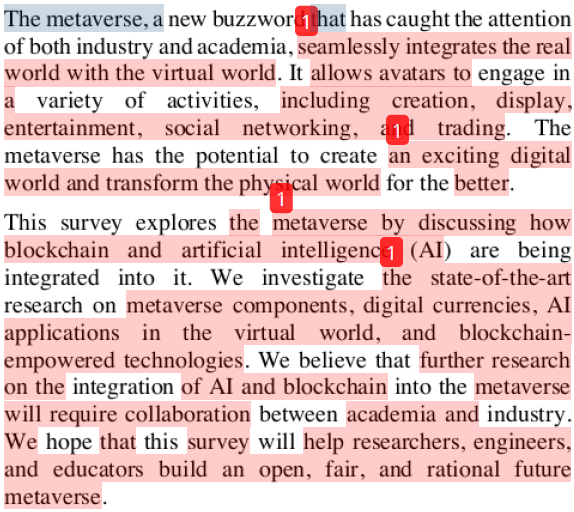 Figure 1. Plagiarism Tool Match Screenshots for Google Bard Paraphrased AbstractInterdum et malesuada fames ac ante ipsum primis in faucibus. Donec ultrices nulla ut dolor aliquet, sed ultrices metus bibendum. Aliquam arcu odio, porttitor nec dignissim ac, finibus quis leo. Duis ultrices accumsan magna, sed dignissim elit facilisis id. Nullam eget facilisis augue. Proin pellentesque nulla consequat, vehicula mi ac, pellentesque nisl. Curabitur pretium arcu at neque faucibus, sed luctus ante sodales. Ut massa sapien, sagittis sed tincidunt consequat, pulvinar nec arcu (Ning et al., 2023; Wang et al., 2022; Laeeq, 2022; Damar, 2021; Mystakidis, 2022). The study concludes by calling for further research into the potential of the metaverse for education (Rahman et al., 2023b, Ning et al., 2023; Chengoden et al., 2022; Talan and Kalinkara, 2022; Han et al., 2023; Kaddoura and Al Husseiny, 2023).RESULTSInterdum et malesuada fames ac ante ipsum primis in faucibus. Donec ultrices nulla ut dolor aliquet, sed ultrices metus bibendum. Aliquam arcu odio, porttitor nec dignissim ac, finibus quis leo. Duis ultrices accumsan magna, sed dignissim elit facilisis id. Nullam eget facilisis augue. Proin pellentesque nulla consequat, vehicula mi ac, pellentesque nisl. Curabitur pretium arcu at neque faucibus, sed luctus ante sodales. Ut massa sapien, sagittis sed tincidunt consequat, pulvinar nec arcu (Ning et al., 2023; Wang et al., 2022; Laeeq, 2022; Damar, 2021; Mystakidis, 2022). The study concludes by calling for further research into the potential of the metaverse for education (Rahman et al., 2023b, Ning et al., 2023; Chengoden et al., 2022; Talan and Kalinkara, 2022; Han et al., 2023; Kaddoura and Al Husseiny, 2023).CONCLUSIONIn this study, we first had Google Bard paraphrased the abstracts of 10 articles about Metaverse written in the last 3 years. The literature review part of the article was created from these texts. Articles published between 2021-2023 were selected by searching on Google Scholar with the keyword "Metaverse". Then, the summaries of these studies were interpreted with Google Bard. Finally, we asked Google Bard a question and shared the answer in the study.REFERENCESAguilar, N. (2023) Want to Try Google's New AI Chatbot? Here's How to Sign Up for Bard. CNET. https://www.cnet.com/tech/services-and-software/want-to-try-googles-new-ai-chatbot-heres-how-to-sign-up-for-bard/. Access date: 17.05.2023Ağralı, Ö. & Aydın, Ö. (2021). Tweet Classification and Sentiment Analysis on Metaverse Related Messages. Journal of Metaverse, 1 (1), 25-30. Retrieved from https://dergipark.org.tr/en/pub/jmv/issue/67581/1051384Aydın, Ö, Karaarslan, E. (2023) Is ChatGPT Leading Generative AI? What is Beyond Expectations?Aydın, Ö., Karaarslan, E. (2022). OpenAI ChatGPT Generated Literature Review: Digital Twin in Healthcare. In Ö. Aydın (Ed.), Emerging Computer Technologies 2 (pp. 22-31). İzmir Akademi Dernegi.Chengoden, R., Victor, N., Huynh-The, T., Yenduri, G., Jhaveri, R. H., Alazab, M., ... & Gadekallu, T. R. (2022). Metaverse for Healthcare: A Survey on Potential Applications, Challenges and Future Directions. arXiv preprint arXiv:2209.04160.Damar, M. (2021). Metaverse shape of your life for future: A bibliometric snapshot. Journal of Metaverse, 1(1), 1-8.27-29 June 2024, Nakhchivan, AzerbaijanPAPER TITLE (ENGLISH)Paper Title (in second language)Name Surname1, Name Surname21Name of University, Name of Faculty, Name of department, City, Country.Email: emailaddress@email.com Orcid: XXXX- XXXX - XXXX – XXXX1Name of University, Name of Faculty, Name of department, City, Country.Email: emailaddress@email.com Orcid: XXXX- XXXX - XXXX - XXXXConference PaperAbstractAbstract text will be here. Lorem Ipsum is simply dummy text of the printing and typesetting industry. Lorem Ipsum has been the industry's standard dummy text ever since the 1500s, when an unknown printer took a galley of type and scrambled it to make a type specimen book. It has survived not only five centuries, but also the leap into electronic typesetting, remaining essentially unchanged. It was popularised in the 1960s with the release of Letraset sheets containing Lorem Ipsum passages, and more recently with desktop publishing software like Aldus PageMaker including versions of Lorem Ipsum. There are many variations of passages of Lorem Ipsum available, but the majority have suffered alteration in some form, by injected humour, or randomised words which don't look even slightly believable. If you are going to use a passage of Lorem Ipsum, you need to be sure there isn't anything embarrassing hidden in the middle of text. All the Lorem Ipsum generators on the Internet tend to repeat predefined chunks as necessary, making this the first true generator on the Internet. It uses a dictionary of over 200 Latin words, combined with a handful of model sentence structures, to generate Lorem Ipsum which looks reasonable.Keywords: Lorem, Lorem Ipsum, Abstract, EFE Congress, Latin wordsCite This PaperSurname, N., & Surname, N. (2024). Paper title goes here. 6th International Congress on Economics, Finance & Energy EFE’2024 (pp. 1-14). 27-29 June 2024. Nakhchivan, AzerbaijanTitleTitleTitleTitleTitleContent14.3Content11.21200000Content14.3Content11.21200000Content14.3Content11.21200000Content14.3Content11.21200000Content14.3Content11.21200000Content14.3Content11.21200000